Using the worksheet on geographypods, draw your own diagram in the space below and complete the fill in the blanks exercise in the space below.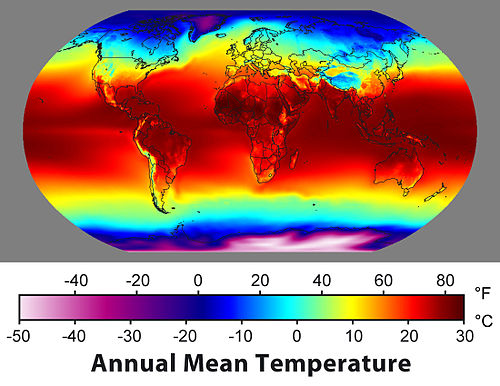 Using the worksheet on geographypods, draw your own diagram in the space below and complete the fill in the blanks exercise in the space below.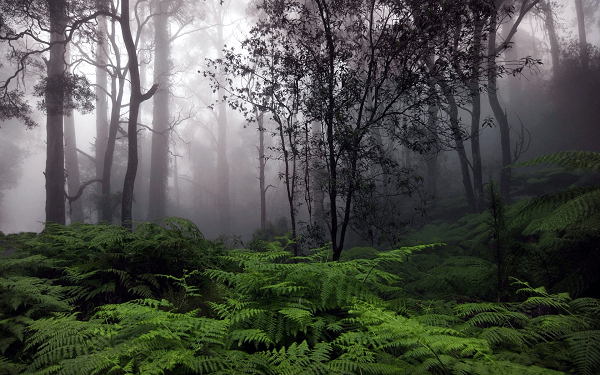 G8 Tropical Climate - Why is it so hot on the equator?Image hereOn the equator, the sun..The formation of convectional rainfall.Image hereThroughout the year, the sun is .. 